FORMULARIO A2COMPRA DE BASES DE LICITACIÓN Y DE INTENCIÓN DE PARTICIPAREMPRESA DE LOS FERROCARRILES DE ESTADOLICITACIÓN PÚBLICA “SERVICIO DE INSPECCIÓN TÉCNICA DE OBRAS DE CONSTRUCCIÓN NUEVO PUENTE FERROVIARIO BIOBÍO”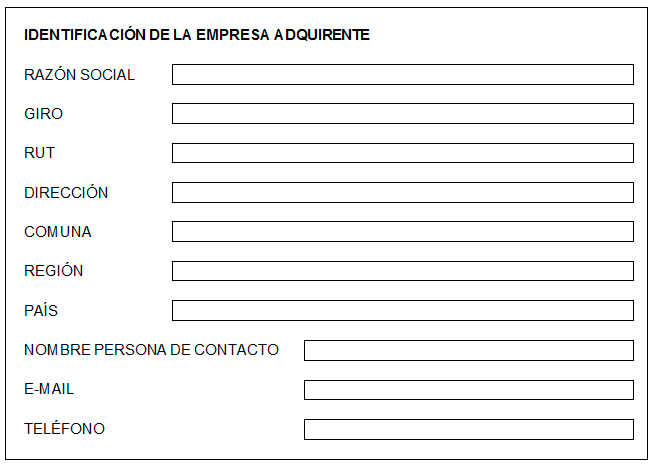 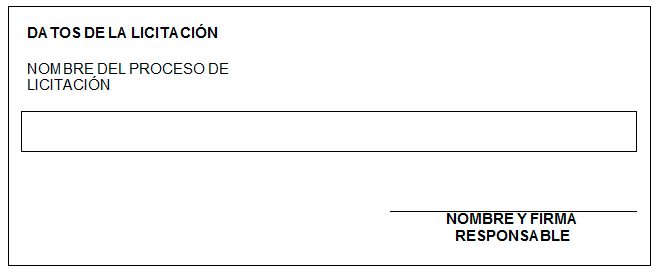 